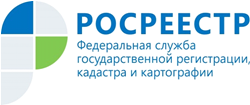 Управление Росреестра по Республике АдыгеяУСЛУГИ РСРЕЕЕСТРА ПЕРЕВЕДЕНЫ В ЭЛЕКТРОННЫЙ ФОРМАТ За три месяца 2020 года в Управление Росреестра по Республике Адыгея поступило более 21467 заявлений о государственном кадастровом учете, государственной регистрации прав. Динамика роста в сравнении с аналогичным периодом прошлого года составила 124%. Всего на государственную регистрацию прав подано 15767 заявлений, на кадастровый учет - 4353, для осуществления единой процедуры регистрации и учета - 1347. Запросов о предоставлении сведений из Единого государственного реестра недвижимости – 54370, что по сравнению с прошлым годом составило 115%. В электронном виде за 3 месяца 2020 года поступило 52981 заявление, из них 4996 на осуществление учетно-регистрационных процедур, 52981 о предоставлении сведений ЕГРН.Доля электронных заявлений в отношении учетно-регистрационных действий составила 23% от общего количества поступивших заявлений. Доля  запросов о предоставлении сведений, поступивших в электронном виде, составила 88%.Общее количество учетных действий в отношении объектов недвижимости составило – 5787, количество зарегистрированных прав, ограничений прав, обременений объектов недвижимости – 20449, из них на основании заявлений об одновременном осуществлении кадастрового учета и регистрации прав – 2148.Управление информирует, что все услуги Росреестра переведены в электронный формат, что позволяет заявителям получить любую справочную информацию о недвижимости, ознакомиться с перечнем документов при подготовке, а также направить документы на регистрацию и учет недвижимости в любое время суток, независимо от местоположения объекта и без посещения соответствующих офисов и учреждений. 